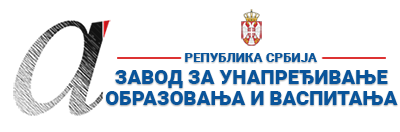 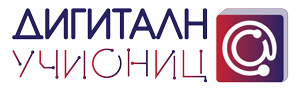 ПРИПРЕМА ЗА ЧАС*Детаљно опишите на који начин се користе функције и сегменти дигиталних образовних ресурса / алата, апликација и софтвера при реализацији овог часа.**Уз припрему за час пожељно је приложити и линк ка презентацији или линкове ка онлајн апликацијама и алатима коришћеним за реализацију часа (уколико су коришћене презентације и онлајн алати). Презентација се може урадити у било ком софтверу за израду презентација (PowerPoint, Google Slide, Prezi, Zoho Show, Sway, Canva или било који други), а избор онлајн алата и апликација је у потпуности слободан (то могу бити алати приказани на обуци, али и било који други које користите у вашем раду). Презентације треба да буду подељене преко линка ка неком од алата за складиштење података у облаку (Google Drive, OneDrive, Dropbox…). Презентације (линкови) се не могу слати преко онлајн сервиса као што је WeeTransfer и слични, јер је време складиштења података на оваквим сервисима обично ограничено на 10-15 дана, након чега се линк и подаци бришу. Презентација часа може бити и у виду видео презентације (материјала) постављене на неки од сервиса као што су YouTube, Dailymotion, TikTok…
Уколико користите дигиталне уџбенике за реализацију овог часа, довољно је само да наведете дигитални уџбеник (назив и издавача) који користите и у реду „12. Детаљан опис“ опишете на који начин се користи (који сегменти и функције) при реализацији часа.***Ред „16 Остало“ није обавезан, али може да утиче на избор за Базу радова.****НАЈКВАЛИТЕТНИЈЕ ПРИПРЕМЕ ЗА ЧАС БИЋЕ ПОСТАВЉЕНЕ У БАЗУ РАДОВА НА САЈТУ ПРОЈЕКТА https://digitalnaucionica.edu.rs/1. ШколаОШ ,,Аца Синадиновић“ОШ ,,Аца Синадиновић“МестоЛоћикаЛоћикаЛоћика2. Наставник (име и презиме)Снежана ЛазаревићСнежана ЛазаревићСнежана ЛазаревићСнежана ЛазаревићСнежана ЛазаревићСнежана Лазаревић3. Модел наставе (изабрати из падајућег менија):3. Модел наставе (изабрати из падајућег менија):4. Предмет:Српски језикСрпски језикСрпски језикСрпски језикРазред трећи5. Наставна тема - модул:ПравописПравописПравописПравописПравописПравопис6. Наставна јединица:Упавни и неуправни говорУпавни и неуправни говорУпавни и неуправни говорУпавни и неуправни говорУпавни и неуправни говорУпавни и неуправни говор7. Циљ наставне јединице:Примењивати правописна правила у писању управног говора,написати текст из управни у неуправни говор.Примењивати правописна правила у писању управног говора,написати текст из управни у неуправни говор.Примењивати правописна правила у писању управног говора,написати текст из управни у неуправни говор.Примењивати правописна правила у писању управног говора,написати текст из управни у неуправни говор.Примењивати правописна правила у писању управног говора,написати текст из управни у неуправни говор.Примењивати правописна правила у писању управног говора,написати текст из управни у неуправни говор.8. Очекивани исходи:На крају часа ученик ће бити у стању да:-примењује основна писана правила;-споји више реченица у краћу или дужу целину;-учествује у разговору поштујући уобичајна правила комуникације и пажљиво слуша саговорника.На крају часа ученик ће бити у стању да:-примењује основна писана правила;-споји више реченица у краћу или дужу целину;-учествује у разговору поштујући уобичајна правила комуникације и пажљиво слуша саговорника.На крају часа ученик ће бити у стању да:-примењује основна писана правила;-споји више реченица у краћу или дужу целину;-учествује у разговору поштујући уобичајна правила комуникације и пажљиво слуша саговорника.На крају часа ученик ће бити у стању да:-примењује основна писана правила;-споји више реченица у краћу или дужу целину;-учествује у разговору поштујући уобичајна правила комуникације и пажљиво слуша саговорника.На крају часа ученик ће бити у стању да:-примењује основна писана правила;-споји више реченица у краћу или дужу целину;-учествује у разговору поштујући уобичајна правила комуникације и пажљиво слуша саговорника.На крају часа ученик ће бити у стању да:-примењује основна писана правила;-споји више реченица у краћу или дужу целину;-учествује у разговору поштујући уобичајна правила комуникације и пажљиво слуша саговорника.9. Методе рада:Дијалошка,монолошка,текстовна Дијалошка,монолошка,текстовна Дијалошка,монолошка,текстовна Дијалошка,монолошка,текстовна Дијалошка,монолошка,текстовна Дијалошка,монолошка,текстовна 10. Облици рада:Фронтални,индивидуални,групни радФронтални,индивидуални,групни радФронтални,индивидуални,групни радФронтални,индивидуални,групни радФронтални,индивидуални,групни радФронтални,индивидуални,групни рад11. Потребна опрема / услови / наставна средства / софтвер – апликације - алати за реализацију часа рачунар, пројектор ,аудио – визуелна, помоћно- техничка, текст ,сцена,гињол лутке рачунар, пројектор ,аудио – визуелна, помоћно- техничка, текст ,сцена,гињол лутке рачунар, пројектор ,аудио – визуелна, помоћно- техничка, текст ,сцена,гињол лутке рачунар, пројектор ,аудио – визуелна, помоћно- техничка, текст ,сцена,гињол лутке рачунар, пројектор ,аудио – визуелна, помоћно- техничка, текст ,сцена,гињол лутке рачунар, пројектор ,аудио – визуелна, помоћно- техничка, текст ,сцена,гињол лутке12. Детаљан опис начина употребе дигиталних образовних материјала / дигиталних уџбеника / апликација и алата*Презентација,направљена у PowerPoint-у,користи се у уводном делу часа уз разговор са ученицима,ради обнављања  већ стеченог знања.Презентација,направљена у PowerPoint-у,користи се у уводном делу часа уз разговор са ученицима,ради обнављања  већ стеченог знања.Презентација,направљена у PowerPoint-у,користи се у уводном делу часа уз разговор са ученицима,ради обнављања  већ стеченог знања.Презентација,направљена у PowerPoint-у,користи се у уводном делу часа уз разговор са ученицима,ради обнављања  већ стеченог знања.Презентација,направљена у PowerPoint-у,користи се у уводном делу часа уз разговор са ученицима,ради обнављања  већ стеченог знања.Презентација,направљена у PowerPoint-у,користи се у уводном делу часа уз разговор са ученицима,ради обнављања  већ стеченог знања.Планиране активности наставникаПланиране активности наставникаПланиране активности ученикаПланиране активности ученикаПланиране активности ученикаПланиране активности ученика13.1. Уводни део часа (5 минута)Учитељ пушта презентацију о управном и неуправном говору. Док ученици гледају и слушају ,учитељ поставља питања везана за управни и неуправни говор.(5 минута)Учитељ пушта презентацију о управном и неуправном говору. Док ученици гледају и слушају ,учитељ поставља питања везана за управни и неуправни говор.Ученици пажљиво гледају презентацију,слушају и одговарају на питања  везана за управни и неуправни говор.Ученици пажљиво гледају презентацију,слушају и одговарају на питања  везана за управни и неуправни говор.Ученици пажљиво гледају презентацију,слушају и одговарају на питања  везана за управни и неуправни говор.Ученици пажљиво гледају презентацију,слушају и одговарају на питања  везана за управни и неуправни говор.13.2. Средишњи део часа(30 минута)Учитељ  даје упутства за групни рад:Прочитајте текст пажљиво. Ваш задатак је да текст напишете у управном говору. Дајте ликовима имена јер ћете касније на сцени извести текст са гињол луткама.Групни рад:Писање текста из неуправног  у управни говор.Текст: Док се јављала Николи,Љубица је говорила како је диван и сунчан дан и како је кренула дс се сунча. Никола,саслушавши је ,посаветова је  да се не сунча  јер је напољу баш вруће. Љубица се насмејала на то и рекла му је да се не боји сунца. Након тога,Никола је објаснио Љубици да је видео УВ индикатор ,који стоји окачен на зиду школе и да је он показивао да није безбедно играти се ван хладовине.  Објаснио је другарици да може да се игра само ако стави наочаре ,понесе воду и игра се у хладовини. На то је Љубица одговорила да је пожељно намазати и крему за сунчање јер се сетила да јој је учитељица говорила о томе. На крају су  Никола и Љубица закључили да се треба штитити од сунца а не крити се од њега јер је здраво мало и излагати се сунчевим зрацима..(30 минута)Учитељ  даје упутства за групни рад:Прочитајте текст пажљиво. Ваш задатак је да текст напишете у управном говору. Дајте ликовима имена јер ћете касније на сцени извести текст са гињол луткама.Групни рад:Писање текста из неуправног  у управни говор.Текст: Док се јављала Николи,Љубица је говорила како је диван и сунчан дан и како је кренула дс се сунча. Никола,саслушавши је ,посаветова је  да се не сунча  јер је напољу баш вруће. Љубица се насмејала на то и рекла му је да се не боји сунца. Након тога,Никола је објаснио Љубици да је видео УВ индикатор ,који стоји окачен на зиду школе и да је он показивао да није безбедно играти се ван хладовине.  Објаснио је другарици да може да се игра само ако стави наочаре ,понесе воду и игра се у хладовини. На то је Љубица одговорила да је пожељно намазати и крему за сунчање јер се сетила да јој је учитељица говорила о томе. На крају су  Никола и Љубица закључили да се треба штитити од сунца а не крити се од њега јер је здраво мало и излагати се сунчевим зрацима..Ученици пажљиво прате  упутства која учитељица задаје. Деле се по групама и крећу са радом. Пример урађеног задатка:,,Како је леп и сунчан дан,баш је лепо време“, рече Љубица. Никола:,,Здраво Љубице,како си?“ Љубица одговори:,,Одлично,баш сам кренула да се сунчам.“ „Да ли си сигурна да желиш да се сунчаш, да није превише вруће? “, упита Никола.  „За мене није, “рече Љубица,  ,, зар ниси чуо ону изреку „Ко се сунца крије,боље да га није“? „Чуо сам“, рече Никола, „али зар ти ниси чула на часу да на сунцу можеш да изгори? “  „Али јабаш желим да се играм“, одговори Љубица.  „Када сам долазио до тебе, видео сам на згради школе УВ индикатор“, рече Никола, „и он показује да није баш безбедно напоље. “ Љубица пита:“Шта је то увентатор?“ Никола се смеје:,,Ха,ха,ха  УВ  индикатор, па зар се не сећаш да смо то учили на часу?“ ,,Али ја баш желим да се играм напоље“,рече Љубица. Никола:  ,, Добро ,онда ћемо овако: ставићеш наочаре,понећеш воду и играћеш се у хладовини.“,,После 17 часова можеш и ван хладовине“, настави Никола.  Љубица одговори: ,, У праву си Никола, али заборавио си нешто: морамо да намажемо и крему за сунчање.““Ето, знам и ја нешто“, рече  Љубица .Никола одговори на то:,,Да ,крема је обавезна,браво Љубице!“ Љубица:,,Хајде да кажемо овако: од сунца се штити и немораш се крити.“Ученици пажљиво прате  упутства која учитељица задаје. Деле се по групама и крећу са радом. Пример урађеног задатка:,,Како је леп и сунчан дан,баш је лепо време“, рече Љубица. Никола:,,Здраво Љубице,како си?“ Љубица одговори:,,Одлично,баш сам кренула да се сунчам.“ „Да ли си сигурна да желиш да се сунчаш, да није превише вруће? “, упита Никола.  „За мене није, “рече Љубица,  ,, зар ниси чуо ону изреку „Ко се сунца крије,боље да га није“? „Чуо сам“, рече Никола, „али зар ти ниси чула на часу да на сунцу можеш да изгори? “  „Али јабаш желим да се играм“, одговори Љубица.  „Када сам долазио до тебе, видео сам на згради школе УВ индикатор“, рече Никола, „и он показује да није баш безбедно напоље. “ Љубица пита:“Шта је то увентатор?“ Никола се смеје:,,Ха,ха,ха  УВ  индикатор, па зар се не сећаш да смо то учили на часу?“ ,,Али ја баш желим да се играм напоље“,рече Љубица. Никола:  ,, Добро ,онда ћемо овако: ставићеш наочаре,понећеш воду и играћеш се у хладовини.“,,После 17 часова можеш и ван хладовине“, настави Никола.  Љубица одговори: ,, У праву си Никола, али заборавио си нешто: морамо да намажемо и крему за сунчање.““Ето, знам и ја нешто“, рече  Љубица .Никола одговори на то:,,Да ,крема је обавезна,браво Љубице!“ Љубица:,,Хајде да кажемо овако: од сунца се штити и немораш се крити.“Ученици пажљиво прате  упутства која учитељица задаје. Деле се по групама и крећу са радом. Пример урађеног задатка:,,Како је леп и сунчан дан,баш је лепо време“, рече Љубица. Никола:,,Здраво Љубице,како си?“ Љубица одговори:,,Одлично,баш сам кренула да се сунчам.“ „Да ли си сигурна да желиш да се сунчаш, да није превише вруће? “, упита Никола.  „За мене није, “рече Љубица,  ,, зар ниси чуо ону изреку „Ко се сунца крије,боље да га није“? „Чуо сам“, рече Никола, „али зар ти ниси чула на часу да на сунцу можеш да изгори? “  „Али јабаш желим да се играм“, одговори Љубица.  „Када сам долазио до тебе, видео сам на згради школе УВ индикатор“, рече Никола, „и он показује да није баш безбедно напоље. “ Љубица пита:“Шта је то увентатор?“ Никола се смеје:,,Ха,ха,ха  УВ  индикатор, па зар се не сећаш да смо то учили на часу?“ ,,Али ја баш желим да се играм напоље“,рече Љубица. Никола:  ,, Добро ,онда ћемо овако: ставићеш наочаре,понећеш воду и играћеш се у хладовини.“,,После 17 часова можеш и ван хладовине“, настави Никола.  Љубица одговори: ,, У праву си Никола, али заборавио си нешто: морамо да намажемо и крему за сунчање.““Ето, знам и ја нешто“, рече  Љубица .Никола одговори на то:,,Да ,крема је обавезна,браво Љубице!“ Љубица:,,Хајде да кажемо овако: од сунца се штити и немораш се крити.“Ученици пажљиво прате  упутства која учитељица задаје. Деле се по групама и крећу са радом. Пример урађеног задатка:,,Како је леп и сунчан дан,баш је лепо време“, рече Љубица. Никола:,,Здраво Љубице,како си?“ Љубица одговори:,,Одлично,баш сам кренула да се сунчам.“ „Да ли си сигурна да желиш да се сунчаш, да није превише вруће? “, упита Никола.  „За мене није, “рече Љубица,  ,, зар ниси чуо ону изреку „Ко се сунца крије,боље да га није“? „Чуо сам“, рече Никола, „али зар ти ниси чула на часу да на сунцу можеш да изгори? “  „Али јабаш желим да се играм“, одговори Љубица.  „Када сам долазио до тебе, видео сам на згради школе УВ индикатор“, рече Никола, „и он показује да није баш безбедно напоље. “ Љубица пита:“Шта је то увентатор?“ Никола се смеје:,,Ха,ха,ха  УВ  индикатор, па зар се не сећаш да смо то учили на часу?“ ,,Али ја баш желим да се играм напоље“,рече Љубица. Никола:  ,, Добро ,онда ћемо овако: ставићеш наочаре,понећеш воду и играћеш се у хладовини.“,,После 17 часова можеш и ван хладовине“, настави Никола.  Љубица одговори: ,, У праву си Никола, али заборавио си нешто: морамо да намажемо и крему за сунчање.““Ето, знам и ја нешто“, рече  Љубица .Никола одговори на то:,,Да ,крема је обавезна,браво Љубице!“ Љубица:,,Хајде да кажемо овако: од сунца се штити и немораш се крити.“13.3. Завршни део часаУчитељица даје упутства за извођење драмског текста који су ученицу написали.Учитељица даје упутства за извођење драмског текста који су ученицу написали.Ученици изводе драмски текст на сцени са гињол луткама.Снимак изведбе постављен на youtube каналу.Ученици изводе драмски текст на сцени са гињол луткама.Снимак изведбе постављен на youtube каналу.Ученици изводе драмски текст на сцени са гињол луткама.Снимак изведбе постављен на youtube каналу.Ученици изводе драмски текст на сцени са гињол луткама.Снимак изведбе постављен на youtube каналу.14. Линкови** ка презентацији која прати час ка дигиталном образовном садржају / алатима / апликацијама  ка свим осталим онлајн садржајима који дају увид у припрему за час и његову реализацију https://docs.google.com/presentation/d/1gq20S1aD_V9A99B2dXn_SX8QyUmu0GSXINbr48GqtDA/edit?usp=sharinghttps://www.youtube.com/watch?v=gRDvWUS_ElIhttps://docs.google.com/presentation/d/1gq20S1aD_V9A99B2dXn_SX8QyUmu0GSXINbr48GqtDA/edit?usp=sharinghttps://www.youtube.com/watch?v=gRDvWUS_ElIhttps://docs.google.com/presentation/d/1gq20S1aD_V9A99B2dXn_SX8QyUmu0GSXINbr48GqtDA/edit?usp=sharinghttps://www.youtube.com/watch?v=gRDvWUS_ElIhttps://docs.google.com/presentation/d/1gq20S1aD_V9A99B2dXn_SX8QyUmu0GSXINbr48GqtDA/edit?usp=sharinghttps://www.youtube.com/watch?v=gRDvWUS_ElIhttps://docs.google.com/presentation/d/1gq20S1aD_V9A99B2dXn_SX8QyUmu0GSXINbr48GqtDA/edit?usp=sharinghttps://www.youtube.com/watch?v=gRDvWUS_ElIhttps://docs.google.com/presentation/d/1gq20S1aD_V9A99B2dXn_SX8QyUmu0GSXINbr48GqtDA/edit?usp=sharinghttps://www.youtube.com/watch?v=gRDvWUS_ElI15. Начини провере остварености исходаСамооцењивање ученикаСамооцењивање ученикаСамооцењивање ученикаСамооцењивање ученикаСамооцењивање ученикаСамооцењивање ученика16. Остало (нпр. стандарди, кључни појмови, корелација, међупредметне компетенције и сл.)***Стандарди: 1СЈ.1.4.3.препознаје врсте реченица по комуникативнојфункцији и по потврдности и одричноси 1СЈ.2.4.7.саставља реченице по комуникативној функцији и облику 1CJ.2.5.6.разликује приповедањеод описивања и дијалога Кључни појмови:Правопис;Наводници;Управи говор.Корелација(међупредметно повезивање):Језичка култура,КњижевностМеђупредметне компетенције:Компетенција за учење;Комуникација;Решавање проблема.Стандарди: 1СЈ.1.4.3.препознаје врсте реченица по комуникативнојфункцији и по потврдности и одричноси 1СЈ.2.4.7.саставља реченице по комуникативној функцији и облику 1CJ.2.5.6.разликује приповедањеод описивања и дијалога Кључни појмови:Правопис;Наводници;Управи говор.Корелација(међупредметно повезивање):Језичка култура,КњижевностМеђупредметне компетенције:Компетенција за учење;Комуникација;Решавање проблема.Стандарди: 1СЈ.1.4.3.препознаје врсте реченица по комуникативнојфункцији и по потврдности и одричноси 1СЈ.2.4.7.саставља реченице по комуникативној функцији и облику 1CJ.2.5.6.разликује приповедањеод описивања и дијалога Кључни појмови:Правопис;Наводници;Управи говор.Корелација(међупредметно повезивање):Језичка култура,КњижевностМеђупредметне компетенције:Компетенција за учење;Комуникација;Решавање проблема.Стандарди: 1СЈ.1.4.3.препознаје врсте реченица по комуникативнојфункцији и по потврдности и одричноси 1СЈ.2.4.7.саставља реченице по комуникативној функцији и облику 1CJ.2.5.6.разликује приповедањеод описивања и дијалога Кључни појмови:Правопис;Наводници;Управи говор.Корелација(међупредметно повезивање):Језичка култура,КњижевностМеђупредметне компетенције:Компетенција за учење;Комуникација;Решавање проблема.Стандарди: 1СЈ.1.4.3.препознаје врсте реченица по комуникативнојфункцији и по потврдности и одричноси 1СЈ.2.4.7.саставља реченице по комуникативној функцији и облику 1CJ.2.5.6.разликује приповедањеод описивања и дијалога Кључни појмови:Правопис;Наводници;Управи говор.Корелација(међупредметно повезивање):Језичка култура,КњижевностМеђупредметне компетенције:Компетенција за учење;Комуникација;Решавање проблема.Стандарди: 1СЈ.1.4.3.препознаје врсте реченица по комуникативнојфункцији и по потврдности и одричноси 1СЈ.2.4.7.саставља реченице по комуникативној функцији и облику 1CJ.2.5.6.разликује приповедањеод описивања и дијалога Кључни појмови:Правопис;Наводници;Управи говор.Корелација(међупредметно повезивање):Језичка култура,КњижевностМеђупредметне компетенције:Компетенција за учење;Комуникација;Решавање проблема.